A- 	COMPOSITION DU DOSSIER DE DEMANDE D'AIDECe dossier de demande d’aide est un premier recueil d’informations qui va permettre à la Direction Pilotage Stratégique et Filières de prendre connaissance de votre projet et d’étudier au mieux la manière dont la Région peut accompagner celui-ci.Ce document est à remplir et à retourner de préférence par courrier électronique à votre interlocuteur ou à l’adresse suivante, en fonction de la localisation de l’activité de votre structure :PROCEDURE A SUIVRE 	PRESENTATION DE LA POLITIQUE REGIONALE FILIERESLe Schéma Régional de Développement Economique, d’Innovation et d’internationalisation (SRDEII) Nouvelle-Aquitaine a été adopté par la Région le 19 décembre 2016 et approuvé par arrêté du Préfet de Région du 27 décembre 2016. Il fixe le cadre stratégique de l’action économique publique en Nouvelle-Aquitaine autour de 9 orientations stratégiques :Orientation 1: Anticiper et accompagner les transitions régionalesTransformation numériqueTransitions écologiques et énergétiquesMobilitésOrientation 2 : Poursuivre et renforcer la politique de filièresOrientation 3: améliorer la performance industrielle des entreprises régionales et déployer l'usine du futurOrientation 4 : accélérer le développement des territoires par l'innovationOrientation 5: renforcer l'économie territoriale, l'entrepreneuriat et le maillage du territoireOrientation 6 : ancrer durablement les différentes formes d'économie sociale et solidaire sur le territoire régionalOrientation 7: accompagner le retournement et la relance des territoires et des entreprisesOrientation 8: renforcer l'internationalisation des entreprises et des écosystèmes et l'attractivité des territoiresOrientation 9: développer l'écosystème de financement des entreprisesDans la continuité, le Règlement d’Intervention (RI) des aides régionales aux structures a été adopté par la Région le 17 décembre 2018. Il traduit les orientations du SRDEII en modalités d’actions opérationnelles au profit des entreprises et de leurs écosystèmes, tout en permettant à la collectivité d’unifier son action sur l’ensemble du nouveau territoire régional.La Région se donne comme ambition d’organiser et de promouvoir ses filières prioritaires, de mettre en relation les réseaux d’acteurs à l’échelle régionale, nationale et également transfrontalière et européenne. Elle favorise les synergies entre les initiatives par une contractualisation entre les opérateurs.De manière générique, l’accompagnement régional poursuit les objectifs suivants : inciter les entreprises et leurs partenaires à se regrouper autour d’une stratégie partagée et d’objectifs communsencourager les collaborations entre les entreprises régionales et leurs partenaires autour d’une logique de co-développement et de partage du risque (projets collectif ou collaboratif)créer un écosystème (réseau d’acteurs sur un territoire) favorable au développement et optimisation des ressources (compétences, technologies, …) et in fine au renforcement de la compétitivité, de l’adaptabilité des entreprises régionales et à leur responsabilité environnementalecontribuer à la structuration et la promotion des réseaux d’excellence – sectoriels ou thématiques - du territoire régionalPour plusieurs filières, la région a précisé ces objectifs dans des feuilles de route stratégiques construites et animées avec les acteurs des filières.BENEFICIAIRESOrganismes de soutien (publics ou privés) au développement des entreprises ;Fédérations, organisations et associations professionnelles, groupements d'intérêt public (GIP) ;Collectivités territorialesPôles de compétitivité, clusters, grappes d’entreprises ;Pépinières, technopôles, incubateurs, accélérateurs ;Centres de compétences ;Organisme de formation ;Etablissements de santé ;Groupements de PME ;PME agissant pour le compte d’un groupement d’entreprisesDe manière générale, tout type d’entreprises d’une filièreB- 	PRESENTATION DU DEMANDEUR A/ IDENTITE DU DEMANDEURB/ PRESENTATION DU PORTEURPrésentation généraleHistorique, principales activités, produits et services, moyens humains et techniques, implantation géographiqueAxes stratégiques de développementStratégie de développement, répartition du CA, typologie des clients/adhérents, ciblesC- 	DESCRIPTION DU PROJETINTITULE DU PROJET :      Résumé en quelques lignesObjectifs Description Veuillez décrire votre programme (actions précédentes et retombées, actions envisagées (animation, promotion, partenariats, émergence de projets, services aux adhérents…), stratégie de communication)Publics cibles, bénéficiaires Caractéristiques sociales, dans le respect des valeurs d’égalité et de fraternité de la République (ouverture à tous, mixité, égalité femmes-hommes, non-discrimination) Thématiques, mots clés : Echéancier prévisionnel du projet (date prévisionnelle de commencement / fin de l’opération / phasage du programme) Portée géographique : Moyens :Contribution du projet à la stratégie régionale Orientation 1: anticiper et accompagner les transitions régionalesTransformation numériqueTransitions écologiques et énergétiquesMobilités Orientation 2 : Poursuivre et renforcer la politique de filières  Orientation 3 : améliorer la performance industrielle des entreprises régionales et déployer l'usine du futur Orientation 4 : accélérer le développement des territoires par l'innovation Orientation 5: renforcer l'économie territoriale, l'entrepreneuriat et le maillage du territoire Orientation 6 : ancrer durablement les différentes formes d'économie sociale et solidaire sur le territoire régional Orientation 7: accompagner le retournement et la relance des territoires et des entreprises Orientation 8: renforcer l'internationalisation des entreprises et des écosystèmes et l'attractivité des territoires Orientation 9: développer l'écosystème de financement des entreprisesLe projet prend-il en compte le respect du Développement Durable ?(prise en compte simultanée des aspects économiques, environnementaux, sociaux) Oui		 Non Veuillez préciser votre réponse : Lutte contre le changement climatique		 Préservation de la biodiversité, des milieux et des ressources Cohésion sociale et solidarité entre les territoires et les générations Epanouissement de tous les êtres humains Dynamique de développement suivant des modes de production et de consommation responsableD- 	PLAN DE FINANCEMENT(Pour saisir vos données dans le tableau ci-dessous, veuillez double-cliquer sur le tableau à remplir. Une fois vos données saisies, cliquer à l’extérieur du tableau pour continuer).(1) : les dépenses sont à détailler et à présenter par poste de dépenses, « sous-projets », « lots » pour un appel d’offre…(2) : salaires bruts mensuels + charges patronales par personne et par mois(3) : détailler les frais généraux : frais de structure, frais de communication, fournitures… (plafonné à 20% des dépenses de personnel)(4) : à énumérer : ministères, nom des collectivités et établissements publics dont organismes consulaires…(attention au taux plafond selon les régimes d’aide)Décomposition de l’affectation des dépenses subventionnables HT par nature de mission : E- 	AIDES PUBLIQUESAides publiques obtenues (depuis les trois dernières années)Aides publiques en cours de demandeJe soussigné(e)Représentant (nom de la structure)Certifie exact les renseignements fournis dans ce dossier et m’engage à fournir les informations et documents qui me seront demandés par les services de la Région pour étudier ma demande d’aide ;Certifie que l’organisme représenté justifie d’une situation financière saine et est à jour de ses obligations sociales et fiscales.Le code général des collectivités territoriales encadre les financements que peuvent attribuer les Régions aux porteurs de projets.M’engage pour ce qui concerne le présent projet à informer les services de la Région Nouvelle-Aquitaine:- de toutes les demandes d’aide présentées auprès d’autres collectivités territoriales ou établissements publics de coopération intercommunale (département, communauté d’agglomération, communauté de communes, communes…),- de toutes modifications du programme d’actions, de l’opération ou de son déroulement,- de tout changement de situation juridique,- des suites données à ces demandes d’aide (accord ou refus, montant de l’aide accordée, conditionnement éventuel,…).Il est rappelé que toute fausse déclaration expose au reversement des aides indûment perçues et aux mesures prévues par les lois et règlements.Fait à , 	le (Signature et cachet)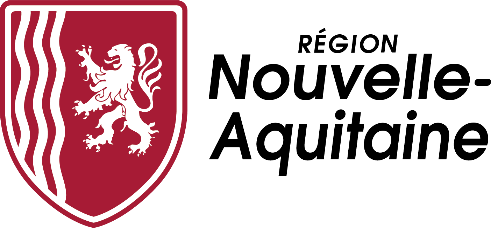 POLE DEVELOPPEMENT ECONOMIQUE ET ENVIRONNEMENTALDOSSIER DE DEMANDE DE FINANCEMENT – ACTION FILIERESSoutien à l’animation et à la mise en réseauVisuel (logo…)Nom du porteurNom du projetLe présent dossier complété et signéUne lettre de demande officielle antérieure au démarrage de l’action si elle n’a pas déjà été adresséeUne copie des statuts La preuve légale de l’existence de la structure (copie de la parution au JO pour les associations,  extrait Kbis de moins de 3 mois pour les autres structures …)La liste des personnes chargées de l’administration de la structure (composition du conseil, du bureau, …)Un relevé d’identité bancaire (doit correspondre au nom et à l’adresse de la fiche INSEE)Les bilans et comptes de résultats des trois derniers exercices clos dans le cas d’une première demande ou du dernier exercice dans le cas de renouvellement de demande de financement (si le montant de la subvention sollicitée est supérieur à 23 000 €, les comptes devront être approuvés)Le dernier rapport d’activité approuvéUne attestation sur l’honneur signée par le représentant légal concernant la régularité du porteur de projet au regard de ses obligations fiscales et socialesPour les structures appartenant à un groupe : organigramme précisant les niveaux de participation, effectifs, chiffres d’affaires et bilan des entreprises du groupeHôtel de Région Site de Bordeaux14 rue François de Sourdis33000 BordeauxDépartements : 24-33-40-47-64Maison de la RégionSite de Limoges27 boulevard de la CorderieCS 311687031 Limoges Cedex 1Départements : 19-23-87Maison de la RégionSite de Poitiers15 rue de l’Ancienne ComédieCS 7057586021 Poitiers CedexDépartements : 16-17-79-86EtapeLibelléIncombe au demandeurIncombe à la Région1Envoi d’un courrier de saisine à l’attention du Président du Conseil régional, demandant un accompagnement régional et décrivant le projet inscrit dans la stratégie globale de la structure.Toutes les dépenses antérieures à ce courrier de saisine ne pourront pas être éligibles, sauf cas particulier de cofinancement public.X2Transmission par la Région d’un accusé de réception et du dossier type à compléterX3Envoi du dossier dûment complété à la Région. Toutes les pièces demandées devront obligatoirement être jointes au dossier. Seules les dossiers complets, dûment signés et remplissant les conditions de recevabilité seront examinés. Cette recevabilité ne préjuge pas de l’attribution de l’aide demandée.X4Instruction et rédaction de la fiche projetX5Décision d’attribution prise en Commission permanente. Un avis favorable ou défavorable est émis lors de cette commission.X6Envoi d’un courrier de notification de la décision à la structure.X7Signature d’une convention entre la structure et la Région si l’aide est accordée (arrêté pour les subventions d’un montant inférieur à 23 000 €)XX8Versement de la subvention après réception des pièces justificatives précisées dans la convention.XXIMPORTANTCe dossier pourra être complété ultérieurement par tous documents nécessaires à la Région pour assurer l’instruction de cette demande.L’octroi ou non d’une aide publique reste un pouvoir discrétionnaire de la collectivité territoriale. En aucun cas, le dépôt d’un dossier ne vaut accord ni même promesse de financement.Aucune dépense antérieure à la date de saisine ne pourra être prise en compte.L’attribution de toute aide publique est subordonnée à une vérification des conditions légales ainsi qu’à une appréciation de son opportunité économique et de sa valeur en termes d’équité sociale et de qualité environnementale.Enfin, les dispositifs régionaux font l’objet d’une évaluation au titre de laquelle des informations seront susceptibles d’être recueillies auprès des entreprises bénéficiaires d’une aide, plusieurs années après son attribution.OBJECTIFS ET PROJETS ELIGIBLESSOUTIEN A L’ANIMATION ET A LA MISE EN RESEAUPlan d’actions annuel des opérateurs d’animation ou actions collectives ponctuellesPlans d’action annuels ou pluriannuels portés par des opérateurs d’animation pour la structuration/consolidation de plusieurs entreprises en réseaux d’excellence sectoriels ou thématiques sur le territoire régionalActions collectives à destination de plusieurs entreprises, prioritairement PME et ETI, ou pour le compte d’un collectif, en matière de :- prospective, études et diagnostics préalables- information, sensibilisation ou formation- promotion ou prospection au niveau régional ou nationalSOUTIEN AUX MANIFESTATIONSSalons, colloques, conférences, … à vocation économique présentés par des porteurs publics ou privésManifestations locales ou régionales :montage et organisation d’une manifestation contribuant à la structuration d’un réseau d’entreprises et/ou à la promotion de compétences localesManifestations structurantes :montage et organisation d’une manifestation contribuant directement et significativement à la structuration d’un réseau d’entreprises et à leurs collaborations à travers des projets communs, à l’émergence d’une nouvelle filière, à la promotion de compétences régionalesSOUTIEN AUX PROJETS INNOVANTSProjets concernant une ou plusieurs filières stratégiques régionales, contribuant à la spécialisation des territoires, à la structuration d’outils mutualisés, à la mise en réseau d’initiatives locales, ou à une meilleure appréhension des transitions et nouveaux modèles sur des enjeux à caractère systématique (ex mobilité)Ingénierie de projet (de l’idée au projet) :Etudes et ingénierie préalables au montage de projets collectifs, collaboratifs ou structurants (études de positionnement, faisabilité technique, modèle économique…), consolidation des partenariats et de la gouvernanceProjet collectif (retombées communes) :Accompagnement d’un collectif d’acteurs pour des actions en matière d’innovation, démonstration, interclustering, sensibilisation, promotion, acculturation, …Projet collaboratif et partenariat (partage du risque et des retombées):Accompagnement des projets d’innovation visant au développement de partenariats et/ou au co-développement de produits/services/solutions innovantes et/ou à leur expérimentation, concernant une ou plusieurs filières stratégiques régionalesPôle d’innovation territoriaux et projets structurants :Soutien à la structuration d’outils mutualisés au bénéfice d’une ou plusieurs filières régionales, et aux projets des communautés d’acteurs associéesNom ou raison sociale :Nom ou raison sociale :Nom ou raison sociale :Nom ou raison sociale :Nom ou raison sociale :Nom ou raison sociale : Entreprise inscrite au Répertoire des Métiers  Entreprise inscrite au Registre du Commerce et des Sociétés Entreprise inscrite au Répertoire des Métiers  Entreprise inscrite au Registre du Commerce et des Sociétés Entreprise inscrite au Répertoire des Métiers  Entreprise inscrite au Registre du Commerce et des Sociétés Entreprise inscrite au Répertoire des Métiers  Entreprise inscrite au Registre du Commerce et des Sociétés Entreprise inscrite au Répertoire des Métiers  Entreprise inscrite au Registre du Commerce et des Sociétés Entreprise inscrite au Répertoire des Métiers  Entreprise inscrite au Registre du Commerce et des SociétésForme juridique de la structure : Entreprise                 précisez :  Groupement d’intérêt public (GIP) Personne publique (à préciser) :  Association Autre (à préciser) :Forme juridique de la structure : Entreprise                 précisez :  Groupement d’intérêt public (GIP) Personne publique (à préciser) :  Association Autre (à préciser) :Forme juridique de la structure : Entreprise                 précisez :  Groupement d’intérêt public (GIP) Personne publique (à préciser) :  Association Autre (à préciser) :Forme juridique de la structure : Entreprise                 précisez :  Groupement d’intérêt public (GIP) Personne publique (à préciser) :  Association Autre (à préciser) :Forme juridique de la structure : Entreprise                 précisez :  Groupement d’intérêt public (GIP) Personne publique (à préciser) :  Association Autre (à préciser) :Forme juridique de la structure : Entreprise                 précisez :  Groupement d’intérêt public (GIP) Personne publique (à préciser) :  Association Autre (à préciser) :N° SIRET      N° SIRET      Date de création ou de reprise :      Date de création ou de reprise :      Date de création ou de reprise :      Date de création ou de reprise :      Adresse du siège social :Si différent, adresse de l’établissement régional :Adresse du siège social :Si différent, adresse de l’établissement régional :Adresse du siège social :Si différent, adresse de l’établissement régional :Adresse du siège social :Si différent, adresse de l’établissement régional :Adresse du siège social :Si différent, adresse de l’établissement régional :Adresse du siège social :Si différent, adresse de l’établissement régional :Activité, objet social :Activité, objet social :Activité, objet social :Activité, objet social :Activité, objet social : Code NAF :Site Internet :Site Internet :Chiffre d’affaires :Chiffre d’affaires :Appartenance à un (des) réseau(x)Appartenance à un (des) réseau(x) oui            non Si oui, précisez le ou lesquels :  oui            non Si oui, précisez le ou lesquels :  oui            non Si oui, précisez le ou lesquels :  oui            non Si oui, précisez le ou lesquels : Au 31 décembre de l’année écoulée :Au 31 décembre de l’année écoulée :Au 31 décembre de l’année écoulée :Au 31 décembre de l’année écoulée :Au 31 décembre de l’année écoulée :Au 31 décembre de l’année écoulée :Effectifs en nombre de salariés :CDICDICDDCDDAutresEffectifs en nombre de salariés :Effectifs salariés en ETP:Pour les associationsNombre d’adhérentsNombre d’adhérentsNombre d’adhérentsDont PME régionalesDont PME régionalesReprésentant légal CoordonnéesReprésentant légal Coordonnées Nom / Prénom :      Fonction :      Tél. :       Adresse électronique :       Nom / Prénom :      Fonction :      Tél. :       Adresse électronique :       Nom / Prénom :      Fonction :      Tél. :       Adresse électronique :       Nom / Prénom :      Fonction :      Tél. :       Adresse électronique :      Responsable(s) à contacter pour le projet :Responsable(s) à contacter pour le projet :Responsable techniqueNom / Prénom :      Fonction :      Tél. :       Adresse électronique :Responsable administratif et financierNom / Prénom :      Fonction :      Tél. :       Adresse électronique : TVA : régime du porteur : assujetti Oui  Non Partiellement assujetti au taux de      %Régime auquel sont soumises les dépenses du projet : le porteur récupère-t-il la TVA pour ce projet ? Oui Non Proratisée au taux de       % de récupérationCapital social :           Dont capital social libéré :     Capital social :           Dont capital social libéré :     Le capital de l’entreprise est-il détenu à  25 % ou plus par une autre entreprise ? Oui                                         NonL’entreprise et/ou le dirigeant détiennent-ils au moins 25 % du capital d’une ou plusieurs sociétés ? Oui                                         NonSi OUI à l’une de ces deux questions, fournir un organigramme détaillé précisant l’effectif de la société, le chiffre d’affaires et le total bilan des deux derniers exercices comptablesLe capital de l’entreprise est-il détenu à  25 % ou plus par une autre entreprise ? Oui                                         NonL’entreprise et/ou le dirigeant détiennent-ils au moins 25 % du capital d’une ou plusieurs sociétés ? Oui                                         NonSi OUI à l’une de ces deux questions, fournir un organigramme détaillé précisant l’effectif de la société, le chiffre d’affaires et le total bilan des deux derniers exercices comptablesDu       au      Hors région :      Région(s) :      Département(s) :      Intercommunalité :      Commune(s) (précisez Code postal):      Est-il envisagé de procéder à un (ou des) recrutement(s) pour la mise en œuvre de l’action/projet ? 	 Oui	 NonSi oui, combien ?      CDD       CDINature de missionCoût externeCoût interneCoût total PromotionCommunicationAnimationProjets collaboratifsMoyens mis en communTOTALDESIGNATION DU PROJET SOUTENUATTRIBUTAIRE DE L'AIDE(Europe, Etat, Région Département, autre)MONTANT DE L'AIDEDATE DE DESIGNATION DU PROJET SOUTENUATTRIBUTAIRE DE L'AIDE(Europe, Etat, Région, Département, autre)MONTANT DE L'AIDEDATE DE  (indiquer "en cours" si elle n'a pas encore été faite)